江苏万邦医药营销有限公司冷链运输箱及温度控制仪项目（项目编号）招标文件2019年03月  招标事项  根据江苏万邦医药营销有限公司（以下简称“万邦营销”）关于冷链运输箱及温度控制仪项目的规划，我司决定采取公开招标方式确定本次冷链运输箱及温度控制仪项目的供应商。  具体要求如下：招标项目：2019年度万邦营销运输用冷链运输箱及温度控制仪联合招标招标内容：2019年度万邦营销运输用冷链运输箱及温度控制仪联合招标招标文件发出日期：2019年03月15日（北京时间）报名截止时间：2019年03月25日17时（北京时间）招标文件发放方式：投标单位登陆一链网（http://www.onelinkplus.com/）下载。答疑澄清：2019年03月27日12时前（北京时间），投标企业通过一链网（http://www.onelinkplus.com/）将疑问发给招标单位。招标单位会统一回复，逾期收到的疑问将不予回复。招标单位会根据投标单位提疑情况判断是否需安排见面会，具体时间安排提前通知。投标截止时间：2019年03月28日09时（北京时间，时间如有变化将提前3天通知），逾期收到或不符合规定的投标文件则视为废标。投标方式：投标单位按招标文件要求上传报名电子版资质至一链网（http://www.onelinkplus.com/），招标单位根据上传资料进行资质预审。资质审核通过后，投标单位需将投标文件电子版上传至一链网（http://www.onelinkplus.com/），同时需将纸质投标文件寄送到招标单位指定的地址。开标：现场讲标（如需要）最终时间和地点由招标单位最后确认通知。评标过程将本着平等、公正、友好的原则进行。如投标人因自身原因未能出席现场，开标后，其不能对招标结果产生异议。招标文件的最终解释权在招标单位。招标联系人：陈宁、王宝亮联系电话：0516-87733627 18626008218 18626008168邮箱：chenn@wbpharma.com;wangbl@wbpharma.com地址:  江苏省徐州市金山桥经济开区杨山路6号（万邦医药）江苏万邦医药营销有限公司2019年03月08日  投标单位须知招标说明1). 项目名称：2019年度万邦营销运输用冷链运输箱及温度控制仪招标 2). 招标内容：2018年度万邦营销运输用冷链运输箱及温度控制仪招标3). 招标单位、投标单位及中标人本文中招标单位为江苏万邦医药营销有限公司，亦称买方；投标单位指具备相应资质的供应商；中标人指最后中标的投标单位，亦称卖方。4). 招标费用投标单位应承担所有与准备和参加投标有关的费用。无论投标的结果如何，招标单位对上述费用不承担任何责任和义务。本次招标需要投标保证金：为保证合同执行，资格预审通过后、投标报价前投标方收取投标保证金，避免中标商恶意中标和中途毁约，凡中标后不能按本招标文件签订合同的，我方有权扣留中标人投标保证金。投标保证金：10000元（人民币壹万元整）单位名称： 江苏万邦医药营销有限公司开户行： 中国银行徐州分行账号：533958206549在付款用途中注明：冷链运输箱及温度控制仪招标投标保证金。招标结束，招标单位与中标商签订合同后以电汇形式退还给相应投标商。保证金待报名审核通过后收取，投标单位需将付款凭证盖章上传至一链网由招标单位审核，审核通过后方可参与投标报价。合格投标单位投标单位应遵守中华人民共和国的相关法律、法规和招标单位有关招标的规定。投标单位是承认本招标文件所有内容、响应招标、参加投标竞争的独立法人。只有在法律上和财务上独立、合法运作并独立于招标单位的法人才能参加投标。以下情况不得在同一项目招标中同时投标：法定代表人为同一个人的两个及两个以上母公司、全资子公司及其控股公司。关联企业对相同的产品进行竞标。投标单位应具备承担招标项目的能力，投标单位应具以下资质及其他要求：企业证照齐全、信誉良好，营业执照、医疗器械生产许可证、医疗器械注册证等资质证书均要在有效期内；近3年业内无不良业绩记录，投标单位须在该产品领域拥有良好信誉；未被列入复星集团供应商黑名单；具有良好的企业财务状况、银行资信和商业信誉，没有处于被责令停业，财务被接管、冻结、破产状态；本次招标的投标商需为招标产品的生产企业；产品需提供验证报告；产品需邮寄至公司在全国各地的各办事处；合格的投标单位不应有腐败和欺诈行为。如果招标单位在任何时候，被法院、检察院及政府有关管理部门认定有腐败和欺诈行为，招标单位有权拒绝其投标、取消其中标资格、撤销已签署的合同。投标单位应认真阅读、充分理解招标文件的全部内容，招标文件一经提交投标单位，即表明投标单位已经仔细阅读、调查和了解与项目有关的一切情况，并已理解招标文件的全部内容。招标单位确认招标文件具有法律效力，任何个人与投标单位的口头协议均不能影响招标文件的任何条款和内容。报名：投标单位登录一链网（http://www.onelinkplus.com，服务热线：021-23156737）查询相应招标公告点击进行报名，需上传以下电子版报名资料（盖公章）：投标单位基本情况介绍；有效期内的营业执照、医疗器械生产许可证、医疗器械注册证等企业资质证书（需年检的资质证明必须有本年度的年检章）；投标承诺书（见附件一）；保密承诺书（见附件二）；投标文件签署授权委托书（见附件三，含法人代表、被授权代理人身份证复印件各一份）；2018年财务报表（资产负债表、资产损益表、现金流量表，以事务所评估的为佳）。招标文件招标文件的组成招标文件由招标文件目录所列内容及补充材料组成。招标文件的澄清2019年03月22日09时前（北京时间），投标企业通过一链网（http://www.onelinkplus.com/）将疑问发给招标单位。招标单位会统一回复，逾期收到的疑问将不予回复。招标文件的补充和修改在投标截止日期前，无论出于何种原因，招标单位可主动地或在答复投标单位提出的需澄清的问题时，对招标文件进行补充或修改，并通过一链网（http://www.onelinkplus.com/）发布补充招标文件。招标文件的补充与修改是招标文件的组成部分，以一链网通知、邮件或传真等有效形式通知所有投标单位。投标单位收到上述通知后，应在2日内以一链网网站回复、邮件或传真等有效形式回复招标单位确认。如未按时答复，则视为已知晓并认可相关招标文件的补充与修改。投标文件投标单位应按招标文件的要求详细编制投标文件，保证投标文件的正确性和真实性，并对招标文件做出实质性响应，所有投标资料必须针对本次投标。投标单位被视为充分熟悉本招标项目的各种情况及履行合同有关的一切其他情况；不按招标文件要求提供的招标文件，可能被拒绝接受，其后果由投标单位负责。投标文件的组成，投标文件由技术标书和商务标书两部分组成，所有文件均需加盖公章。标书要求如下：技术标书：投标承诺书（详见附件一）；保密承诺书（详见附件二）；投标文件签署授权委托书（见附件三，含法人代表、被授权代理人身份证复印件各一份）；公司基本情况介绍；有效期内的公司营业执照、医疗器械生产许可证、医疗器械注册证等相关证书；竞标产品的主要客户及供货数量说明，提供至少3家案例；主要生产、检验设备清单，生产设备需注明厂家；质量体系认证证书、EHS体系认证证书；国家权威机构检测报告其他研发、专利、企业社会责任等相关荣誉证书技术方案具体要求参加第三章相关内容：商务标书（独立成册），具体要求参见第三章相关内容。投标文件的编写、签署及要求：投标文件以及投标单位之间函、电、文件和资料往来，都应以中文书写。除招标文件有特别规定外，计量单位应用中华人民共和国法定计量单位。投标文件统一采用A4纸打印和装订成册，各册均应配编目录。投标单位的书面投标文件一式肆份，并分别标以“正本”壹份和“副本”叁份，如果它们之间存在差异，则以正本为准，正本标书作为招标单位存档之用。招标文件的正、副本都应用打印机打印，并注明“正本、副本”字样，副本可以复印。投标文件需由投标单位盖章，并由法定代表人或经正式授权的代表签署，投标单位应写全称。投标文件不应有涂改、增删之处。但如有错误必须修改时，修改处必须由法定代表人或经正式授权的代表签字。投标单位必须保证所提供的全部资料的真实性和准确性；否则，将拒绝其投标。投标单位在投标文件中提供不真实的材料，无论其材料是否重要，都将视为投标无效，并承担由此产生的后果。投标单位提交投标的电子文档资料（包含的格式、类型等），上传至一链网（http://www.onelinkplus.com），电子投标文件需要和纸质投标文件的内容完全一致。有下列情况的，其投标书无效（即废标）：投标书未按规定密封；投标书未盖单位公章或无法定代表人签章；投标书未按招标文件规定要求编制填写或内容不全、字迹难以辨认的；投标书逾期上传和送达；评标过程中，投标单位有企图影响评标者的行为。投标有效期投标有效期为90天，投标有效期以招标文件规定的提交投标文件截止之日起计算。在原投标有效期结束前，出现特殊情况的，招标单位可以以书面形式要求所有投标单位延长投标有效期。投标报价投标单位根据本项目的招标范围及要求进行报价。投标总报价应包括承诺为完成本次招标项目所发生的所有费用。投标单位的投标报价应是固定价，而非浮动价。投标价格以人民币报价，投标单位必须按照招标文件制定格式正确填写各种价格单，价格单中相应内容的报价必须计算正确。所有价格均应已包含国家规定的所有税费。投标单位的投标报价合理适中，不得以低于成本的报价进行恶性竞争，最低投标报价不是中标的必须条件。投标文件的递交投标单位应按招标文件要求装订投标书，把每一份投标书装入信袋内加以密封，并在封签处加盖单位公章；封皮上注明招标编项目、投标人名称、地址、邮政编码、电话、联系人，并注明“开标时启封”字样。如果投标人未按上述要求密封及加写标记，招标人对投标文件的误投和提前启封概不负责。投标单位须将投标书电子版上传至一链网（http://www.onelinkplus.com/），同时将投标文件纸质版送达到指定地点(江苏省徐州市金山桥经济开发区杨山路6号，万邦医药采供部 王宝亮18626008218)，逾期送达的或未送达指定地点的投标文件，投标单位将不予受理。电子投标文件需要和递交的纸质投标文件的内容完全一致。如有差异，以纸质投标文件为准。在招标单位补充或修改文件的形式推迟投标截止时间的情况下，招标单位和投标单位的权利和义务都以新的截止时间为准。开标与评标本次招标项目的招标流程为：技术商务同时。开标采用一链网（http://www.onelinkplus.com/）线上开标，同时线下查验投标文件密封情况，确认无误后拆封。为利于投标审查，招标单位在开标后可随时请投标单位对投标书进行澄清解答。授予合同合同将被授予符合招标文件要求，并能全面、真实地履行合同的、对招标单位最为有利的投标单位。定标原则为：综合评分法。招标人有权对投标人进行资格复审（包括现场审核），投标人需予以配合。在审查中标候选人时将复核其投标文件的真实性，并考量其人员、厂房、设施、设备、生产管理、质量管理、财务、服务等方面。如果审查没有通过，招标人将拒绝其投标，并对下一个中标候选人能否履行合同作类似的审查。在投标期间内，招标单位依据评标小组的评标结果，通过一链网（http://www.onelinkplus.com/）向中标单位发中标通知，另会向未中标单位发未中标通知；中标通知作为签订合同的依据，中标单位收到中标通知后，必须在招标单位规定的时间和招标单位进行合同谈判，谈判以招标文件和投标书为基础，规定时间内谈判协商不成，招标单位有权撤消中标单位的中标资格，双方不承担责任；中标通知作为签订合同的依据，但如中标单位在合同谈判后又对条款作大的变更或提出令招标单位难以接受的附加条款，则招标单位有权撤消中标单位的中标资格，且由中标单位承担由此引起的有关责任。保密协议投标单位所使用的技术、资料和工具软件等方面发生侵权行为时，其侵权责任与招标单位无关，应由投标单位承担响应的责任，并不得损害招标单位的权利；招标单位提供给中标人的相关资料、方案享有全部权利，中标人未经招标单位许可不得随意复制或挪作他用；投标单位中标后在招标单位处开展项目工作时，不得对外泄露任何内容，包括招标单位提供的资料、文件、记录和中标方提供的各阶段的工作成果等；招标单位对投标单位提交的文件将给予保密，但不退还。投诉方式：招标投诉事项请联系以下人员：万邦医药内控部：联系人：祁女士 电话：18626008196  邮箱：qt@wbpharma.com复星医药廉政督察部：联系人：纪先生 电话：021-33987226 邮件：jihao@fosunpharma.com复星集团廉政督察部：联系人：郑女士 电话: 021-23156689  邮箱: lianzhengdc@fosun.com 招标内容及要求根据江苏万邦医药营销有限公司对于冷链运输箱及温度控制仪 项目的具体需求，在保证质量的情况下实现降本增效，我司决定采取公开招标方式确定供应商。具体商务要求：报价组成，包含但不限于: 产品单价、模具费、运费（产品需邮寄到全国各办事处）、仓储费、logo印刷费、流量费、随箱冰盒费、装卸货费、保险费、16%增值税等，详见报价单。付款条件如下：人民币结算：账期为货到验收合格入库、发票入账后付款，付款方式为电汇。以上付款条件如不能满足，请提前沟通答疑，否则投标即视为接受。合同期限：  2 个月。合同期内买卖任何一方不得擅自进行调价。具体供货时间、数量以订单为准，供方需严格按照订单要求控制交货时间和数量，无其他原因及我方同意，不得调整交期和数量。3.用户需求标准（URS）：38L冷链运输箱URS要求：28L冷链运输箱URS要求：温度记录仪URS要求：评分标准：  相关附件附件一：投标承诺书投标承诺书（本承诺书装订于投标文件首页）致：江苏万邦医药营销有限公司（投标单位全称）                    授权                   （全名、职务）为全权代表，参加贵方组织的                                         （招标项目名称）招标的投标、澄清等活动，并以本公司名义处理一切与本次招标有关的事务。为此：投标单位提供招标文件规定的全部投标文件；投标单位已详细审查全部招标文件，同意招标文件中的各项要求；若中标，投标单位将按招标文件规定履行合同责任和义务；投标书自开标起有效期为90个工作日；投标单位同意提供按照贵方可能要求的与其投标有关的一切数据或资料，并保证其真实性、合法性；本投标承诺书于签字盖章之日生效，至本次招标公布中标结果后截止。我方与本投标有关的一切正式书面往来通讯请寄：地址：								                                     邮编：                 电话：                 传真：                 投标单位名称：                   （公章）           全权代表签字：                                           投标日期：      年      月      日附件二：保密承诺书保密承诺书致: 江苏万邦医药营销有限公司招标单位本着既确保国家秘密和招标单位商业秘密安全，又便于工作的方针，向我方提供有关本招标项目的相关资料。我方承诺如下：本承诺书是双方确保信息保密的基本条件和条款，约束双方在执行约定过程中的所有工作。防止属于贵方的保密信息在未经贵方书面准许的情况下被用于“约定”以外的目的或披露给第三方。我方应采用不低于贵方的保密等级措施使用和保管贵方的保密信息，一旦发现泄密，应采取一切必要的措施阻止并立即报告贵方。我方有责任在约定期内对贵方的保密信息采取保密措施，在递交投标文件时，一并退还贵方所提供资料。我方对贵方提供的涉密载体承担保密责任，如有意或过失造成泄密，并给国家及贵方的安全和利益带来危害与损失的，贵方有权对我方提出诉讼索赔，我方需承担由此带来的一切法律与经济责任。我方不得对贵方提供的涉密载体进行复印。双方在执行本合同时产生的所有分歧或争议应通过协商的方法解决。本承诺书随投标文件一同递交，作为投标文件的一部分。投标人：                                法定代表人或委托代理人（签字）：                      日期：       年     月     日附件三：投标文件签署授权委托书投标文件签署授权委托书本授权委托书声明：我             （姓名）系                             （投 标 人 名 称）的法定代表人，现授权委托                  （单 位 名 称）                   的    （姓名）          为我公司签署                                          项目的投标文件的法定代表人授权委托代理人，我承认代理人全权代表我所签署的本项目的投标文件的内容。委托代理人无转委托权，特此委托。委托代理人：       （签字）     性别：            年龄：_______身份证号码：                    职务：_________投标人：                                    （盖章）法定代表人：                          （签字或盖章）授权委托日期：         年     月     日（以下粘贴委托代理人身份证复印件）附件四：报价表（EXCEL表另行发布）设备须包括，但不限于设备主体、备品备件、维修保养、运费、保险费、增值税等；物料须包括，但不限于产品单价、运费、保险费、增值税等；附件五：服务承诺（以下内容为必须相应项目，供应商可根据自身情况扩充编撰说明）付款方式：按下表中约定的付款方式，根据偏离度填写参与本次招标的付款方式。供货周期：售货服务：附件六：其他招标过程文件A）供应商签到与标书完整性确认表B）开标确认表C）评委签到表D）投标文件澄清函投标文件澄清函致***公司：  我单位参加的**招标项目，经评委评审   （需要/不需要）对投标文件内容进行澄清。澄清内容：澄清单位：                                          澄清人：                                            联系方式：澄清时间：E）****公司**项目开标流程（先技术后商务）开标会议程序：第一项：进行投标文件密封情况检查。第二项：开封技术标，供应商确认。第三项：讲标• 供应商现场抽签确定讲标顺序• 每家供应商讲标时间为XX分钟，讲标内容（请围绕以下方面进行）运营及行业地位产品或方案介绍xxxx第四项：答疑澄清第五项：开封商务标，唱标报价并记录，供应商确认。• 报价组成• 付款方式• xxx第六项：答疑澄清F）****公司**项目开标流程（商务技术同时）开标会议程序：第一项：进行投标文件密封情况检查。第二项：开封技术、商务投标文件，唱标报价并记录，供应商确认。第三项：讲标• 供应商现场抽签确定讲标顺序• 每家供应商讲标时间为XX分钟，讲标内容（请围绕以下方面进行）运营及行业地位产品介绍报价组成付款方式售后服务xxxx第四项：答疑澄清G）**公司招标纪律一、开标会议纪律（一）与会人员必须按招标文件规定的时间参加会议，投标人迟到或缺席视作自动放弃投标资格。（二）开标时，与会人员不得随意进出会场或在会场内走动。禁止在场内吸烟和喧哗。开标过程中，所有与会人员不得与外界人员联系，手机停止使用或静音。唱标时，投标单位代表不得中途插话，如对唱标内容有异议，请在唱标完毕后举手示意。会场内严禁拍照和摄像、录音。（三）评标委员会成员应当客观、公正地履行职责，遵守职业道德，对所提出的评审意见承担个人责任。　（四）评标委员会成员不得与任何投标人或者与招标结果有利害关系的人进行私下接触，不得收受投标人、中介人、其它利害关系人的财物或者其它好处。（五）评标委员会成员和与评标活动有关的工作人员不得透露对投标文件的评审和中标候选人的推荐情况以及与评标有关的其它情况。投标人不得刻意套取其他投标人的投标信息。（六）严禁投标人围标、相互串通投标或者与招标人串通投标，严禁投标人以向招标人或者评标委员会成员行贿的手段谋取中标。（八）凡有违反上述开标、评标纪律者，如为投标人则取消其投标资格，如为评委或有关工作人员将予以通报，评委将取消其评标委员会资格。二、评标委员会及其成员工作纪律（一）评标活动必须遵循公平、公正、科学、择优的原则。（二）评标专家应按时参加评标活动并签到后，方可进入评标现场。（三）评标专家必须坚持认真负责、客观公正、诚实守信、廉洁自律，切实履行工作职责。（四）评标委员会成员有下列情形之一的，应当主动回避。1、投标人或投标人主要负责人的近亲属；2、与投标人有经济利益关系，可能影响公正评标的；3、其他可能影响公正评标的。（五）评标委员会成员不得与任何投标人或者与招标结果有利害关系的人进行私下接触，不得收受投标人、中介人及其他利害关系人的财物或者其他好处。（六）评标委员会成员在到达评标现场前应自觉遵守评标专家纪律，不得打探有关招标人（或其代理人）、投标人及与评标有关的情况。（七）评标专家在评标过程中，应服从招标组织者的统一管理，不得随意出入指定的评标区域；不得将投标文件带出指定的评标区域。评标结束后，不得复印和带走与评标有关的资料。（八）评标委员会成员不得透露对投标文件的评审和比较、中标候选人推荐情况以及与评标有关的其他情况。（九）评标委员会成员不得用有碍评标公正性的个人意愿暗示、影响其他评委或串通评委集体作弊。（十）评标委员会成员严禁在未填写评标内容和结果的空白表格和文件上签名。（十一）发布中标通知书之前，评标委员会成员不得透露任何评标过程和结果的信息。三、招标人及其工作人员工作纪律（一）招标人应如实发布招标信息，确保招标信息的真实、完整、准确、无误。招标文件起草人员对招标文件的正确性负责，技术人员要严把技术关，本着对公司负责的精神，以严格认真的态度编制招标文件。如果发现技术错误导致公司损失，公司将根据实际情况给予处罚。（二）招标人不得不得在招标文件或资格预审文件中设置有利于特定投标人或违规限制潜在投标人条款；不得改变资格预审文件中载明的资格条件或以未公开的条件限制、排斥潜在投标人；不得拒绝或限制已经通过资格预审的潜在投标人参加投标。（三）招标人不得向他人透露已获取投标文件的潜在投标人的名称、数量、以及可能影响公平竞争的有关招投标的其他情况。招标人及其他人员不得向投标人透露关于标的物预算价格信息及表现出对于某投标人、某品牌的倾向性。（四）依法组建评标委员会时，招标人应严格按照规定的程序和要求抽取评标专家，不得私下与评标专家进行有碍评标公正性的接触。（五）招标人应当采取必要措施，保证评标在严格保密的情况下进行。（六）不得在开标后修改、增加或减少评标实质性条款；不得违规设定商务标的权重。（七）评标时，招标人不得向评标专家打招呼或发表可能影响评标专家客观、公正评标的言论。（八）招标人不得透露对投标文件的评审和比较、中标候选人的推荐情况以及与评标有关的其他情况。（九）招标人根据评标委员会提出的书面评标报告和推荐的中标候选人确定中标人。（十）中标人确定后，招标人应当向中标人发出中标通知书，并依法承担法律责任。（十一）发布中标通知书之前，招标人及其他工作人员不得透露任何评标过程和结果的信息。H）：中标通知书中标通知书致： （供应商全名）（项目名称） 经评标委员会评定，现确定贵公司为中标单位。请在接到本通知书   天内，书面反馈确认中标结果。如在约定时间内未书面反馈，视为放弃。中标结果：招标单位：                                         日 期：I）：定标报告20XX年XX公司XX招标项目定标报告总体情况说明一、 项目概述招标项目：20XX年XX公司XX招标项目招标内容：20XX 年XX公司XX项目招标招标范围：XX公司招标方式：公开/邀请招标开标时间：20XX 年XX 月XX 日开标地点：一链网线上开标或现场开标评标人员：二、 分析报告体现供应商最终报价、付款等商务信息；与历史情况、市场情况比对。三、 定标结果各成员企业定标明细与降幅数据报价单报价单报价单报价单报价单报价单报价单报价单成员企业名称序号物料名称规格单位招标数量单价（元）金额（元）万邦营销1冷链保温箱28L，具体要求详见招标文件。个171万邦营销2冷链保温箱38L，具体要求详见招标文件。个117万邦营销3温度记录仪报价需包含1年流量费，具体要求详见招标文件。个217报价公司:报价公司:报价日期:报价日期:138L冷链箱技术参数1.1材质1.1.1箱体采用全注塑工艺，精细美观，表面光洁，上盖采用流线形时尚设计，设有叠落防滑凹槽，利于叠落摆放，盖体扣具铰链一体合用，箱盖可不受前后限定双面开启，并与箱体直接脱离，易于放置物品。箱盖采用吹注合一工艺，区别于箱体，主要增强转运过程中盖角的抗破损能力。中间夹层采用聚胺脂材料。1.1.2隔热层材料双层保护：聚氨酯发泡，密度为40～45Kg/m3； 1.1.3连接件材料：箱体两侧和箱体采用多点镶嵌式扣具链接，合页牢固耐用，可双面开盖，盖体可全部拆卸，便于放置物品。1.2牢固度：箱体≥Ⅳ级， 连接件≥Ⅲ级；1.2.1箱体承重≥100公斤以上，连接件拉力≥60公斤以上；1.3配置抗冻隔热内胆（铝箔内胆），LED温显；1.4规格尺寸：外部尺寸：620×430×410mm，内部尺寸：470×290×280mm；1.4.1隔热层厚度：≥35mm，隔热层厚度均匀一致；1.4.2空箱容积：38L；有效容积：≥30L；1.4.3空箱重量：6.5kg（±0.1kg）；总重量：11.3kg（±0.3kg）；2冷源配置2.12个冰盒2.2冰盒材质：聚乙烯，牢固结实；蓄冷物质：高效冷源，安全、环保，对人体皮肤无刺激性，对环境无污染；2.2.1冷冻特点：在冷冻成固体时，冰排最大厚度不超过未冻结时厚度的15％；2.2.2冰盒尺寸：410*260*30mm（±1mm）3蓄冷性能：环境温度25～30℃，维持箱内温度2～8℃，冷藏时间≥48小时；4根据不同需求灵活调配冷源，补冷降温，可维持冷链低温2～8℃，48个小时以上。适合户外携带、运送各类疫苗等使用。是户外低温冷藏疫苗最为理想的新型产品。5示意图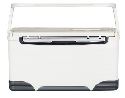 128L冷链箱技术参数1.1材质1.1.1内外层均采用PP硬制塑料注塑而成，中间夹层采用PU隔热保温发泡材料。1.1.2隔热层材料双层保护：聚氨酯发泡，密度为40～45Kg/m3； 1.1.3连接件材料：箱体两侧和箱体采用多点镶嵌式扣具链接，合页牢固耐用，可双面开盖，盖体可全部拆卸，便于放置物品。1.2牢固度：箱体≥Ⅳ级， 连接件≥Ⅲ级；1.2.1箱体承重≥100公斤以上，连接件拉力≥60公斤以上；1.3配置抗冻隔热内胆（铝箔内胆），LED温显；1.4规格尺寸：外部尺寸：520×320×345mm，内部尺寸：435×240×270mm；1.4.1隔热层厚度：≥35mm，隔热层厚度均匀一致；1.4.2空箱容积：28L；有效容积：≥18L；1.4.3空箱重量：5.8kg（±0.1kg）；总重量：11.3kg（±0.3kg）；2冷源配置2.14个冰盒；冰盒尺寸285*175*30mm；2.2冰盒材质：聚乙烯，牢固结实；蓄冷物质：高效冷源，安全、环保，对人体皮肤无刺激性，对环境无污染；2.2.1冷冻特点：在冷冻成固体时，冰排最大厚度不超过未冻结时厚度的15％；3蓄冷性能：环境温度25～30℃，维持箱内温度2～8℃，冷藏时间≥24小时；4根据不同需求灵活调配冷源，补冷降温，可维持冷链低温2～8℃，24个小时。适合户外携带、运送各类疫苗等使用。是户外低温冷藏疫苗最为理想的新型产品。5箱子示意图  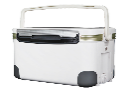 温度记录仪设备尺寸：110mm*60mm*20mm温度记录仪数据存储：5分钟采集与上报条件下，持续工作7-10天，数据存储大于1万条（无需SD卡）温度记录仪工作温度：-10~60摄氏度（整体产品）-20~70摄氏度，可广泛应用于保温泡沫箱、冷链运输箱、药品阴凉柜、冷柜、冷库，冷藏车等环境温度记录仪支持联通、移动2G、3G、4G卡温度记录仪平台要求实现全程可视化功能，平台稳定运营3年以上。评分类别评分项目分值技术评分行业地位及相关荣誉2技术评分URS匹配度30技术评分产品适合性10技术评分服务客户及相关案例2技术评分EHS2技术评分生产、检验设备的先进性4商务评分报价35商务评分付款条件2商务评分交货期10商务评分服务承诺3序号约定付款方式偏离度（正/负/无偏离）承诺付款方式1供应商签到、投标文件接收登记以及密封性检查表供应商签到、投标文件接收登记以及密封性检查表供应商签到、投标文件接收登记以及密封性检查表供应商签到、投标文件接收登记以及密封性检查表供应商签到、投标文件接收登记以及密封性检查表供应商签到、投标文件接收登记以及密封性检查表供应商签到、投标文件接收登记以及密封性检查表供应商签到、投标文件接收登记以及密封性检查表供应商签到、投标文件接收登记以及密封性检查表供应商签到、投标文件接收登记以及密封性检查表招标项目：XX招标项目        开标地点：  公司         开标时间： 20XX/XX/XX招标项目：XX招标项目        开标地点：  公司         开标时间： 20XX/XX/XX招标项目：XX招标项目        开标地点：  公司         开标时间： 20XX/XX/XX招标项目：XX招标项目        开标地点：  公司         开标时间： 20XX/XX/XX招标项目：XX招标项目        开标地点：  公司         开标时间： 20XX/XX/XX招标项目：XX招标项目        开标地点：  公司         开标时间： 20XX/XX/XX招标项目：XX招标项目        开标地点：  公司         开标时间： 20XX/XX/XX招标项目：XX招标项目        开标地点：  公司         开标时间： 20XX/XX/XX招标项目：XX招标项目        开标地点：  公司         开标时间： 20XX/XX/XX招标项目：XX招标项目        开标地点：  公司         开标时间： 20XX/XX/XX序号投标单位签到时间签到人联系电话投标项目文件件数接收人标书是否密封备注12345****招标项目开标确认表****招标项目开标确认表****招标项目开标确认表****招标项目开标确认表****招标项目开标确认表****招标项目开标确认表****招标项目开标确认表****招标项目开标确认表****招标项目开标确认表序号供应商投标单价投标总价付款方式货期（天）供应商签字日期备注12345记录人记录人记录人记录人记录人监标人监标人监标人监标人评委签字滤芯招标评委签到表滤芯招标评委签到表滤芯招标评委签到表滤芯招标评委签到表项目名称滤芯招标项目开标地点万邦医药一楼会议室评标时间2018年03月13日9时2018年03月13日9时2018年03月13日9时评表单位江苏万邦医药营销有限公司江苏万邦医药营销有限公司江苏万邦医药营销有限公司参标人员参标人员参标人员参标人员序号姓名单位到达时间1万邦医药234567招标项目招标方式公开招标/邀请招标招标平台一链网（http://www.onelinkplus.com）招标人招标内容中标人中标情况